Publicado en L'Ametlla del Vallès el 27/09/2019 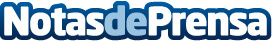 GUM® y BIDAFARMA forman a los farmacéuticos de Málaga sobre la relación existente entre diabetes y periodontitis Ayer tuvo lugar en las oficinas de Bidafarma, en Campanillas, Málaga, una sesión de formación para educar e informar a los farmacéuticos de la provincia sobre estas enfermedades. La jornada fue impartida por el farmacéutico Francisco Lozano Jurado quien aprovechó para presentar un decálogo de prevención ante estas enfermedades. Esta sesión ya ha tenido lugar en Granada y Jerez este mes de septiembre y se realizará durante el mes de octubre también en Sevilla, Madrid y Barcelona en noviembreDatos de contacto:María José Vacas Roldán616078204Nota de prensa publicada en: https://www.notasdeprensa.es/gum-y-bidafarma-forman-a-los-farmaceuticos-de Categorias: Medicina Industria Farmacéutica Andalucia Oficinas http://www.notasdeprensa.es